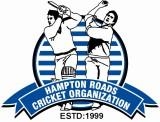 Fifth Annual Ruchit Patel MemorialHRCO Tennis Ball Cricket League (2017) - RulesTeam Fee for this Tournament is $250Other than the rules mentioned in this document, all basic laws of cricket apply.FormatEleven players per team, one innings per side, each innings will be limited to a maximum of 16 overs.Scheduled hours of  playPitchGames will be played on one side of the pitch (bowling from practice cage side)BallHard tennis balls will be provided by HRCOUmpiringEach team will be responsible for umpiring as listed in the schedule. HRCO will provide umpires for play offs.LBW and leg byesThere will be “No LBW and No Leg Bye” in this tournament.  All other extras except Leg Bye applyA batsman cannot be ruled RUN OUT trying to steal a leg bye, since Leg Bye is not allowed.  Batsmen strike cannot be rotated either Wide ballToo far out on the off side and anything on the leg side, as decided by the umpireAny non-full toss over head of the batsman is a wide ball.No ballOne short-pitched ball (above the shoulder but not above the head) is allowed per over. The next such ball in the same over will be a NO BALL.Any full toss ball above the waist height of the batsman will be a NO BALLIf bowler’s back foot (not front foot) touches or crosses the side crease (return crease, for us it is the edge of the cement wicket and shall be considered to be unlimited in length behind the popping crease), it will be a NO BALLAny “over stepping the popping crease” will be a NO BALLAny ball pitching outside cement pitch before reaching the batting side wicket will be a NO BALLUmpire must call NO BALL, in case bowler delivers with an illegal action, solely based on on-field umpire’s judgementFree HitThere will be a free hit for any kind of NO-BallFielders cannot change their field positions for a Free-Hit, if the same batsman who faced the NO Ball is also facing the Free-Hit. However, fielders can change their positions for a different batsman on strike for the Free-HitPower playFirst three overs (only two (2) fielders are allowed outside the inner circle)Maximum number of overs per bowlerBowler can bowl a maximum of 4 oversMatch resultTeam batting second must have faced at least 10 overs to constitute a match.  Otherwise match will be considered “washed out”.  If the match was interrupted and called off due to inclement weather after team batting second has played a minimum of 10 overs, then the team with higher run rate will be considered winner.  Run rate of the team batting second at the time game was called off will be compared against the run rate of the team batting first. If side batting first were all out in less than 16 overs (12 overs or 14 overs in case of delayed start mentioned in “Para 8” of the section “Game Start Time and Penalties”), their run rate will be calculated on the basis of full quota of overs and not the number of overs they were dismissed. Bonus point will be split among both the teams in case winner was decided based on run rate.If a team abandons the match in progress, which umpires does not agree match is completed, they agree that the match be awarded to the opposition as a Forfeit.  Criteria under “Para 4” of this section applies. In case of a completed match resulting in a tie, points will be split, 2.5 points per teamIf a team forfeits the game then the other team wins with full points (5 points) but the NRR will not changeWinning team is responsible to send scorecard of both teams to Nisaraj (PH#757-572-6058, email: nisarajd@yahoo.com) and/or Venkat (607-768-5800, contact.majji@gmail.com) prior to upcoming Thursday following the match. Winning team is responsible to update the scorecard on the website no later than following Wednesday.  Failure to do so will result in a 2 point penaltyNOTE: Only Captain and Vice-Captain have access to manage their teams and update scorecard on the website.NOTE:  The scorecard on the website must list out the playing 11.  A player who didn’t bat or bowl must be captured in the website as “DNB”.  Unless the player name is listed on the website game scorecard, he will not be considered as played that game, and this will affect the player eligibility criteria mentioned in “Player Eligibility” section.PointsWinning team will get 4 points. Either of the team can also earn 1 bonus pointBonus point calculation for winning team:Team has to win by more than 20% run margin or chase the target in 13.1 oversBonus point calculation for losing team:Losing team has to score 80% of the target or restrict the winning team UNTIL 13.2 or more oversTeams will earn 2.5 points each for a wash out gameGame start time and penaltiesThe games will start at 8: 30 am, 11:00 am, 1:30 pm and 4:00 pmUmpires and both teams must be on ground at start time to avoid penaltiesTeam needs at least seven (7) players to start the gameThe team responsible for late start will face a penalty of 1 over for every 4 minutes.  After 30 minutes, “no show” team will lose the match as a “forfeit” and the opposite team will be awarded “5 points” if the opposite team is present to start the gameIf umpires are not present at start time, their team will automatically lose toss for their next gameIf umpires do not show up until 30 minutes after the start time:#5 will be implementedtwo (2) point penalty to their teamtwo (2) overs penalty for their next gameTeams must start game with their own umpires, in case umpires don’t show up on timeIf the game is delayed for the natural causes related to weather:If the game is delayed by 20 mins, total overs will be reduced to 14. (4 overs max per bowler)If the game is delayed by 40 mins, total overs will be reduced to 12.(3 overs max per bowler)If the game is delayed by more than 45 mins, it will be considered as “washed out”.  Each team will get 2.5 points.  However, both the teams and umpires have to be on the ground to decide it. If a team does not show up thinking that the game will be washed out, they will lose points; game will be considered a Forfeit. (It may be raining in Virginia Beach or Newport News or anywhere else but may not be at the temple!!)Player eligibilityPlayer can’t play for more than one team during the tournamentPlayer must have played minimum of two regular games to play any play-off gamesSuper OverTeam batting second in the match will bat first in super overOne over to bowl and only 3 batsmen allowed (i.e. 2 wickets)Each team will give the match officials their bowler and 3 batsmen names before the start of super over.The bowler of the super over is allowed to bat in the super overPlay offsTop six teams (with most points) from the Points Table will advance to the play offs (A1, A2, A3, A4, A5 & A6)If the points are same then NRR will be used as a tie breaker.  If both teams have same NRR, then head to head result in the group stage will be considered.  If head to head was washed out or resulted in a tie, then team that lost least total number of wickets in the tournament group stage will be ranked higher.Top 2 qualified teams (A1 & A2) will have direct entry to the Semi FinalsTeams ranked 3 to 6 will play Quarter Finals as follows:QF#1:  A3 vs A6QF#2:  A4 vs A5Semi Final will be played as follows:SF#1:  A1 vs Winner of QF#2SF#2:  A2 vs Winner of QF#1Super over(s) will be played until the winner is decided, in case of a tie in play offsSubstituteOnly one substitute player allowed at the maximumSubstitute player may not bowl, bat, act as wicket-keeper, or as captainPlayer being substituted is required to spend a period back on the field at least equal to the number of overs that he was absent before resuming bowlingPlayer being substituted is required to field/restricted from batting if second innings commence/combination of both, for at least equal number of overs that he was absent, or until the 3rd wicket is down, whichever comes first, before the player can bat.Runner for a batsman is not allowedMiscellaneousIn case of incidents that occur during the game that is not mentioned in this document, on-field umpires of that particular game have authorization to enforce the rule for that GAME ONLY.Rescheduling of gamesRescheduling of a game is NOT allowed.###################################################################NOTE:The captains are responsible to make sure that umpire’s decision is respected and no foul behavior is displayed by any player towards umpires or other players. Also, please keep the ground clean.  Both teams playing the last game of the day are responsible to empty the trash cans.  Dumpsters are located by kids park. Thank you.###################################################################Start Time1st Game8:30 am2nd Game 11:00 am3rd Game1:30 pm4th Game 4:00 pm